Who We Are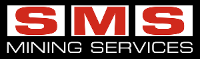 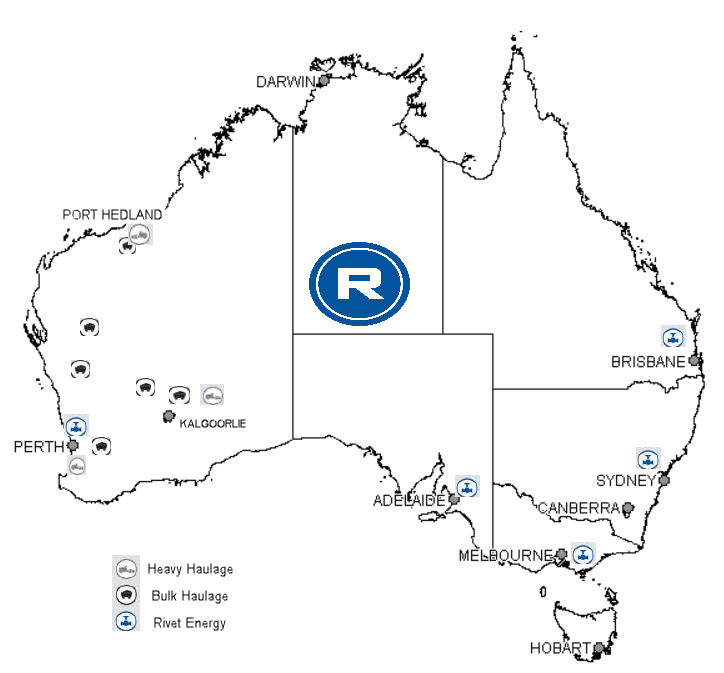 